Geschiedenis: les 11De tijdsaanduiding: Iets wat de tijd aan duidt, laat zien hoe laat het is.De stopwatch: is een soort horloge met een knop waarmee je tijd kunt laten lopen of stilzetten. Zo kun je heel precies meten hoe lang iemand ergens over gedaan heeft.De torenklok: de klok die bovenaan de toren van kerk hangt. Je kunt hem van ver zien.De zonnewijzer: een ring met de cijfers van de uren erop. Aan de schaduw die erop valt kun je zien hoe laat het is.De kookwekker: een klokje waarbij jezelf kunt instellen na hoeveel minuten het een signaal geeft, bijvoorbeeld wanneer iets lang genoeg gekookt heeft.De koekoeksklok: een klok waarbij ieder uur een houten vogeltje uit z’n huisje komt en door koekoek te zeggen vertelt hoe laat het is: bijv. 3x koekoek betekent 3 uur.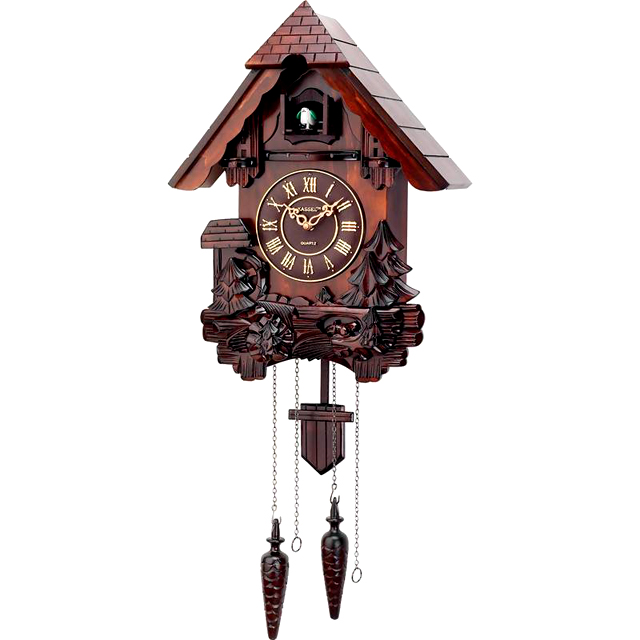 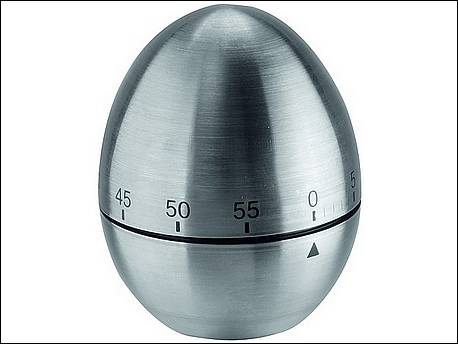 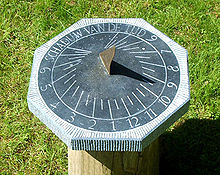 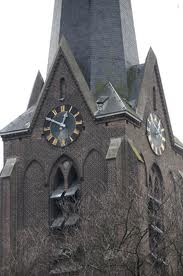 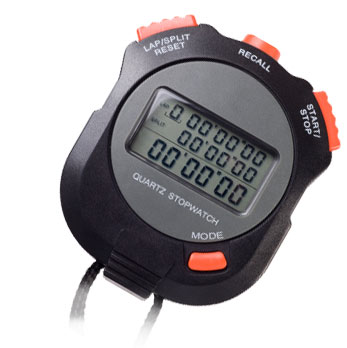 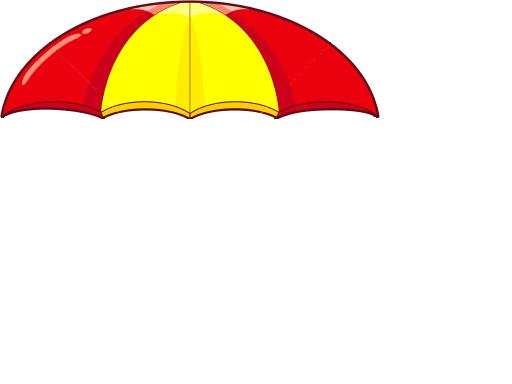 